Présentation du documentCe document est un modèle pour la rédaction de votre plan d’affaires. Vous ne pouvez y apporter aucune modification, seulement remplir les sections appropriées. Bien que vous puissiez l’utiliser tel quel, nous vous suggérons fortement de construire votre propre document et d’y ajouter les couleurs de votre entreprise.Nous vous rappelons que Développement (DEV) Vaudreuil-Soulanges propose des séances d’explications du plan d’affaires en 4 étapes, afin de vous aider à utiliser adéquatement nos outils de rédaction du plan d’affaires.  Ces séances se font en groupe et vous permettent de travailler en collaboration avec d’autres entrepreneurs qui vivent la même chose que vous.Directives Section « Les prévisions financières » : nous vous suggérons d’utiliser le modèle de budget de caisse fournit par DEV et de générer une image que vous pourrez insérer dans cette section.Section « Les documents de références » : dressez la liste des documents pertinents à ajouter à votre plan d’affaires.  Toutefois, prenez note que vous ne pourrez pas les insérer à ce fichier.Vous devez enregistrer le document sur votre ordinateur afin de conserver vos données.PrésentationPROMOTEURL’entrepriseMarché et industriePRoduits et servicesMarché viséTendances et évolutions récentesConcurrencePlan marketingStratégie de communicationPlan de communicationLe plan des opérationsLocalisation et aménagementProductionApprovisionnement Vente et distributionRessources humainesPolitique de prixCalendrier de réalisations et objectifs de l’entreprisePositionnement (FFOM ou SWOT)ANALYSE DE L’ENVIRONNEMENTLes prévisions financièresFonds requis au démarrageBudgets de caisseActions (court terme)ÉchéancesObjectifs (moyen et long terme)ForcesFaiblessesMenacesOpportunités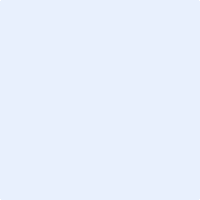 